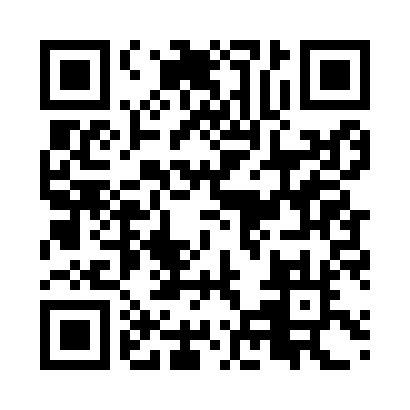 Prayer times for Cassia, BrazilWed 1 May 2024 - Fri 31 May 2024High Latitude Method: NonePrayer Calculation Method: Muslim World LeagueAsar Calculation Method: ShafiPrayer times provided by https://www.salahtimes.comDateDayFajrSunriseDhuhrAsrMaghribIsha1Wed5:176:3312:133:285:537:042Thu5:186:3312:133:275:527:033Fri5:186:3312:123:275:517:034Sat5:186:3412:123:275:517:025Sun5:186:3412:123:265:507:026Mon5:196:3412:123:265:507:017Tue5:196:3512:123:265:497:018Wed5:196:3512:123:255:497:019Thu5:196:3612:123:255:487:0010Fri5:206:3612:123:255:487:0011Sat5:206:3612:123:245:476:5912Sun5:206:3712:123:245:476:5913Mon5:216:3712:123:245:476:5914Tue5:216:3812:123:235:466:5915Wed5:216:3812:123:235:466:5816Thu5:226:3812:123:235:466:5817Fri5:226:3912:123:235:456:5818Sat5:226:3912:123:225:456:5819Sun5:226:4012:123:225:456:5720Mon5:236:4012:123:225:446:5721Tue5:236:4012:123:225:446:5722Wed5:236:4112:123:225:446:5723Thu5:246:4112:123:215:446:5724Fri5:246:4212:133:215:436:5725Sat5:246:4212:133:215:436:5626Sun5:256:4212:133:215:436:5627Mon5:256:4312:133:215:436:5628Tue5:256:4312:133:215:436:5629Wed5:266:4412:133:215:436:5630Thu5:266:4412:133:215:426:5631Fri5:266:4412:133:215:426:56